Unit 2 Lesson 1: Add and Subtract to CompareWU Which One Doesn’t Belong: Compare Representations (Warm up)Student Task StatementWhich one doesn’t belong?A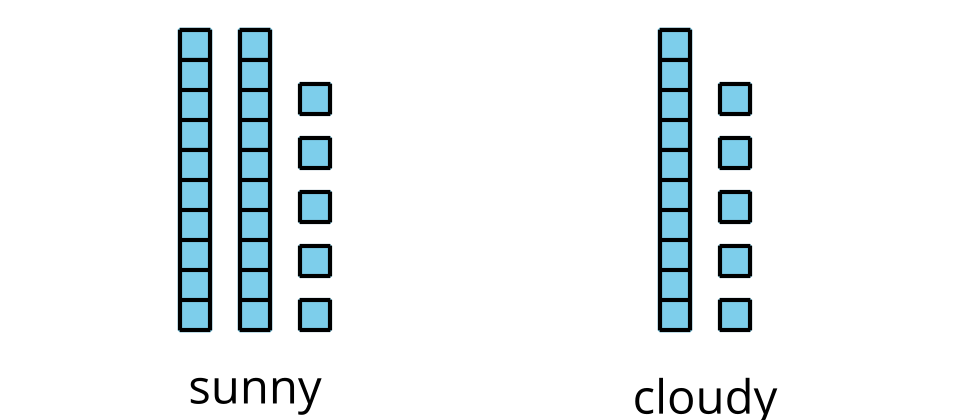 B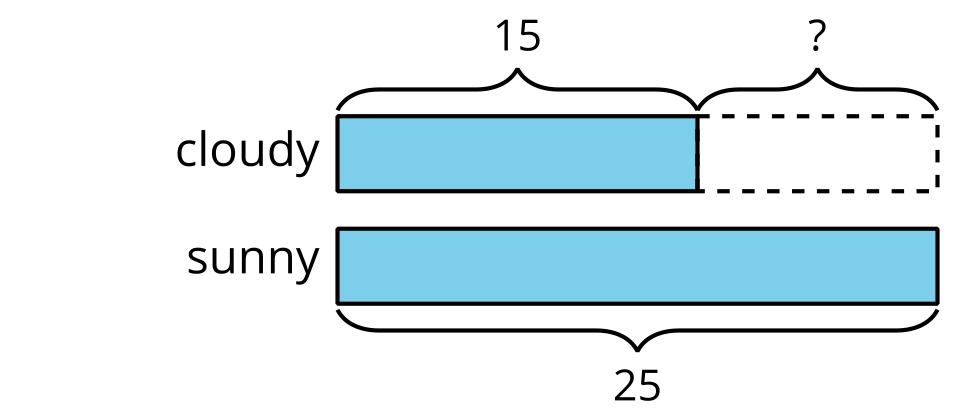 C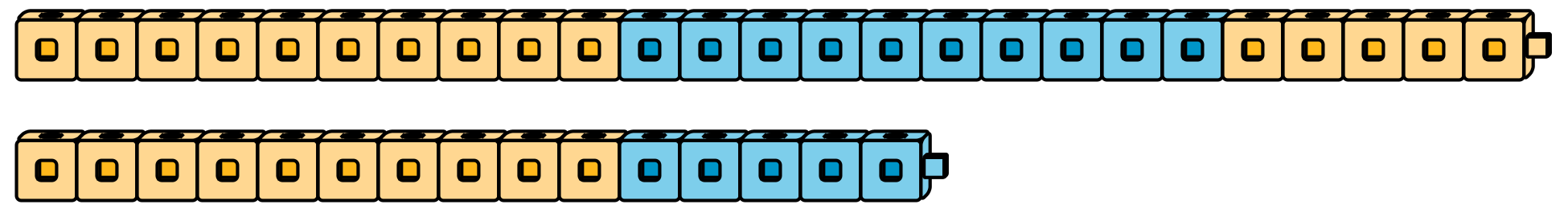 D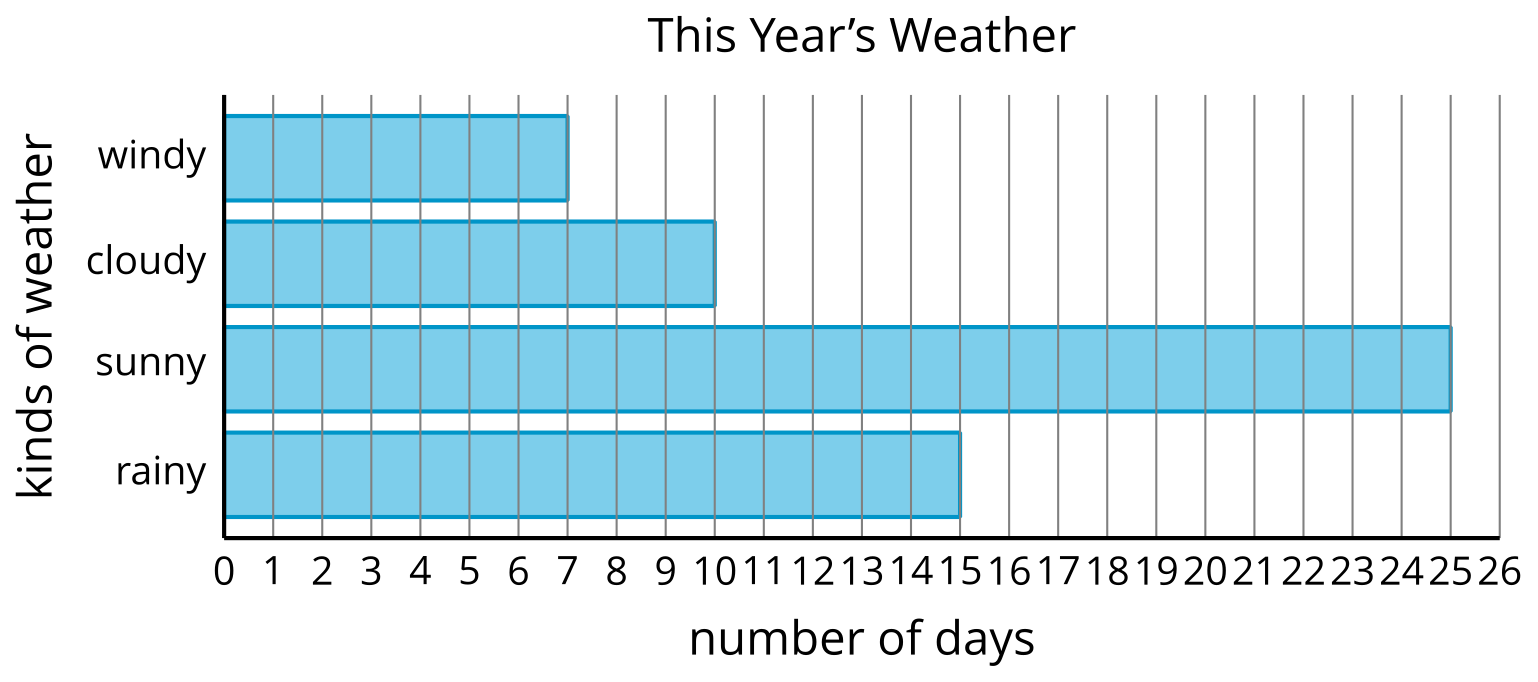 1 Movie SnacksStudent Task StatementUse the bar graph to answer the questions. 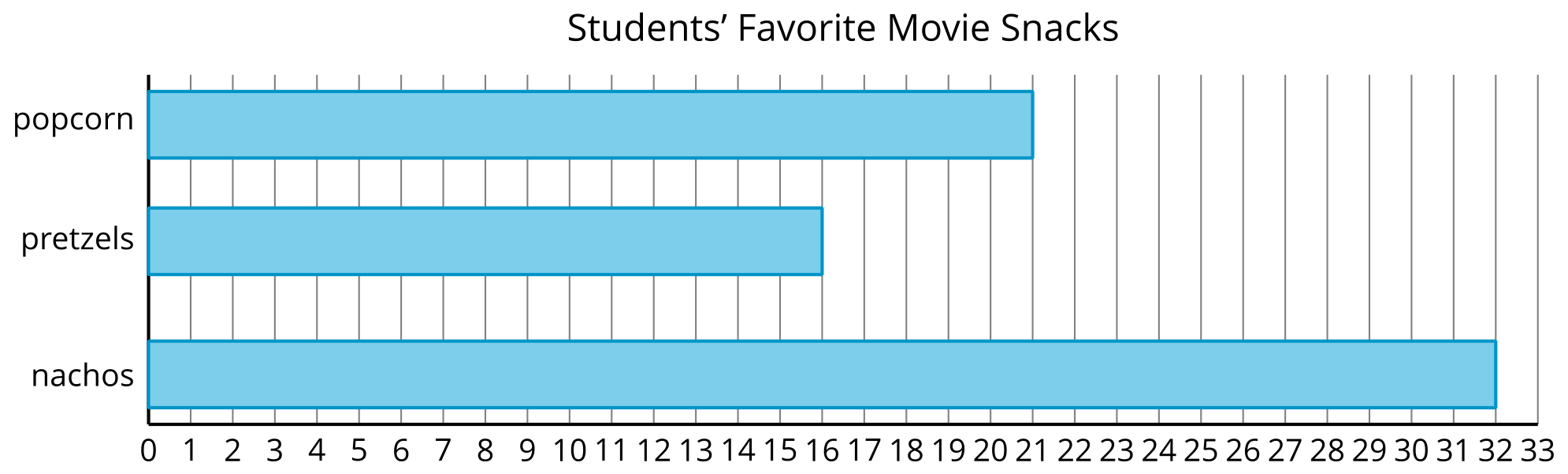 What is the total number of students that chose popcorn or pretzels? Show your thinking.How many more students chose nachos than chose popcorn? Show your thinking.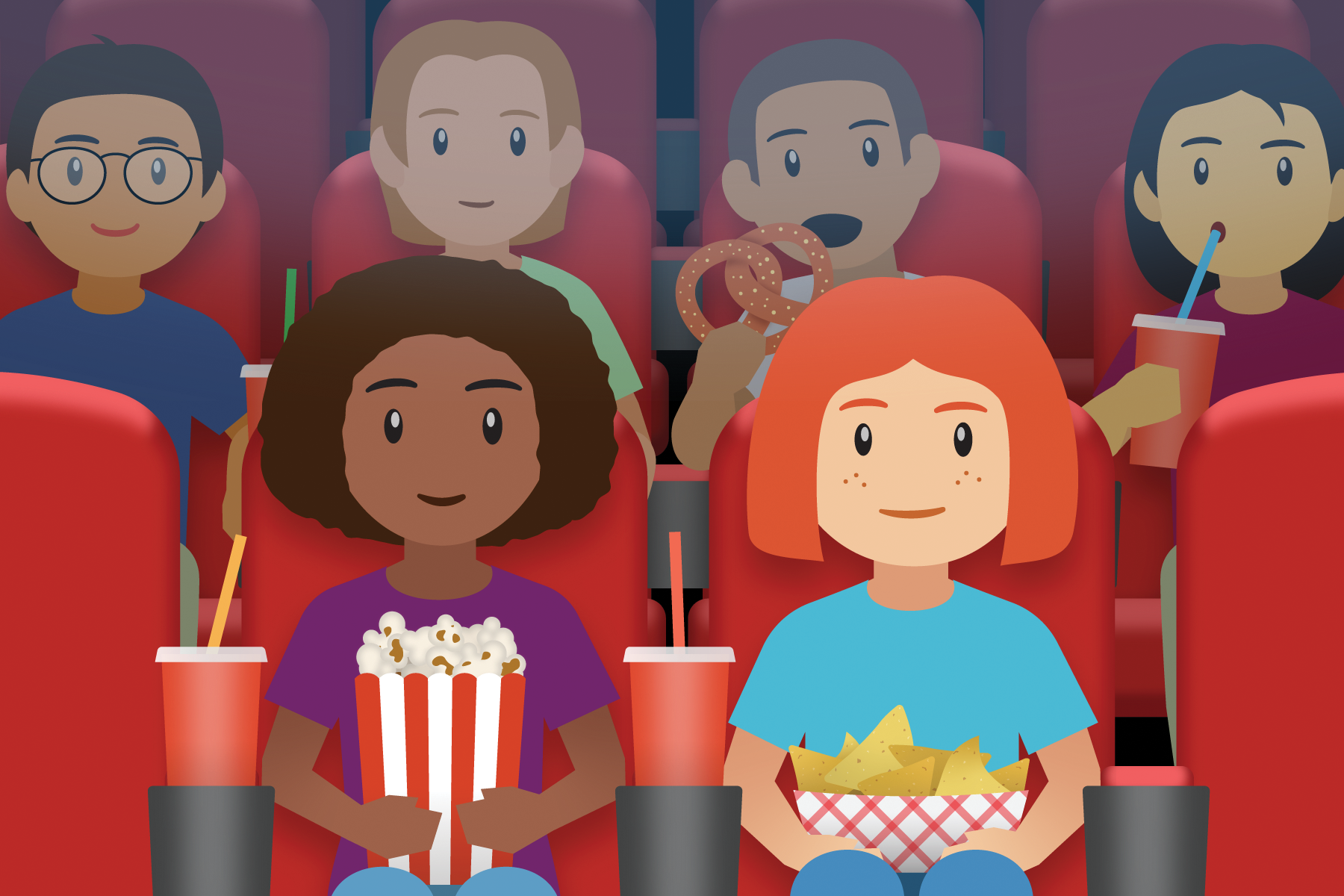 2 Build and CompareStudent Task StatementLin and Clare used cubes to make trains. What do you notice? What do you wonder?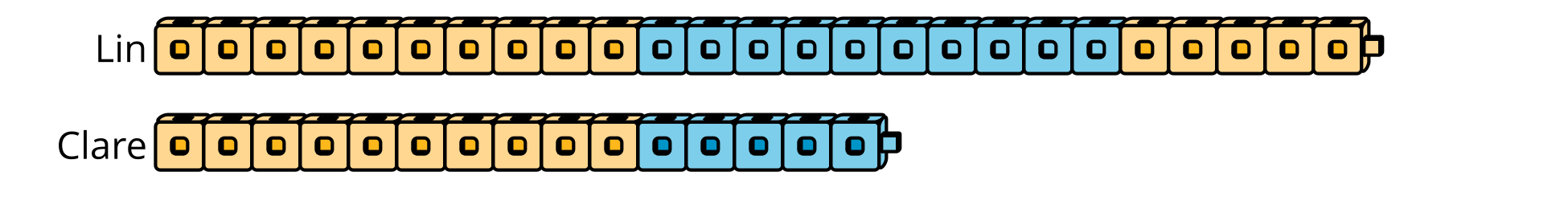 Make trains with cubes.  Find the total number of cubes you and your partner used. Show your thinking.Find the difference between the number of cubes you and your partner used. Show your thinking.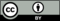 © CC BY 2021 Illustrative Mathematics®partnernumber of cubesPartner A46Partner B22